Miami R-I “iRace to Set the Pace for Miami’s Future” 5K Run/WalkMail Entry Form and $20 Check payable to:     Miami R-I Mail to: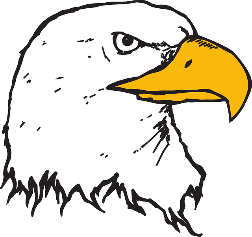 Marilyn Lindsay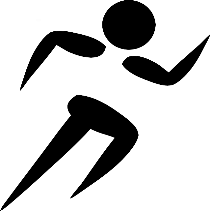 Attn:  Miami 5K7638 NW State Rt JAmoret, MO  64722
Or Return to SchoolNAME: ____________________________ AGE on Race Day: _____ SEX: ____PHONE: _________________  Email Address ________________________ADDRESS: ____________________________________________________CITY: ______________________   STATE: _______      ZIP:____________CIRCLE AGE GROUP: (Circle one)Under 12 years		12-17 years		18+ years		(Circle one)Child Shirt Size      X Small     Small     Medium     Large     XLarge   Adult Shirt Size     Small     Medium     Large      XLarge        XXLargeI will be a virtual runner.  Please mail my t-shirt to the address above. ________WAIVER: I know that running a road race is a potentially hazardous activity. I should not enter unless I am medically able and properly trained. I assume all risks associated with running this event. Having read this waiver and knowing these facts and in consideration of your accepting my entry fee, I, for myself, and anyone entitled to act on my behalf, waive and release the Miami R-1 School and City of Amsterdam, and all sponsors, their representatives and successors, for all claims or liabilities of any kind arising out of my participation in this event.________________________________________      Applicants Signature                 Date________________________________________Parents Signature if under 18        Date